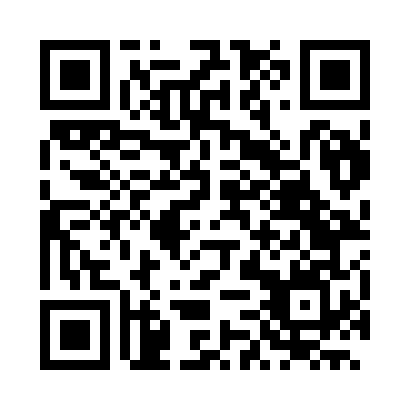 Prayer times for Belmonte, BrazilWed 1 May 2024 - Fri 31 May 2024High Latitude Method: NonePrayer Calculation Method: Muslim World LeagueAsar Calculation Method: ShafiPrayer times provided by https://www.salahtimes.comDateDayFajrSunriseDhuhrAsrMaghribIsha1Wed4:335:4711:332:515:186:272Thu4:335:4711:322:515:186:273Fri4:345:4711:322:505:176:274Sat4:345:4711:322:505:176:265Sun4:345:4811:322:505:166:266Mon4:345:4811:322:505:166:267Tue4:345:4811:322:495:166:258Wed4:345:4911:322:495:156:259Thu4:355:4911:322:495:156:2510Fri4:355:4911:322:495:146:2411Sat4:355:4911:322:495:146:2412Sun4:355:5011:322:485:146:2413Mon4:355:5011:322:485:136:2414Tue4:365:5011:322:485:136:2415Wed4:365:5111:322:485:136:2316Thu4:365:5111:322:485:136:2317Fri4:365:5111:322:475:126:2318Sat4:365:5211:322:475:126:2319Sun4:375:5211:322:475:126:2320Mon4:375:5211:322:475:126:2321Tue4:375:5311:322:475:126:2322Wed4:375:5311:322:475:116:2323Thu4:385:5311:322:475:116:2324Fri4:385:5411:322:475:116:2225Sat4:385:5411:322:475:116:2226Sun4:385:5411:332:475:116:2227Mon4:395:5411:332:475:116:2228Tue4:395:5511:332:475:116:2229Wed4:395:5511:332:475:116:2230Thu4:395:5511:332:475:116:2231Fri4:405:5611:332:475:116:22